Borough Of Hellertown2021 Real Estate Tax & Fire TaxBilling Date    February 1, 2021Real Estate Tax              20.00     MILLSFire Tax                            1.50      MILLS   				  	    21.50     MILLS	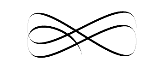 Full PaymentsDiscount   2%            Until            April  5, 2021                               Base                          Until            June   7, 2021                               Penalty   10%            After           June   7, 2021Installments                          First Installment           Base 	        Until         April  5, 2021                        Second Installment      Base           Until         June   7, 2021                        10%   Penalty               Penalty      After        June   7, 20212021 Residential Sanitation & Recycling                                                 		Billing Date    January 8, 2021Base AmountsSanitation     $185.00         Recycling     $112.00                                            		                  Base Due          February 12, 2021         $297.00Penalty AmountsSanitation    $203.50         Recycling    $123.20                                                Penalty  10%      February 13, 2021       $326.702021 Residential Rental FeeBilling Date  January 4, 2021Rental Fee                  February 8, 2021        $ 75.00$25.00 Late Fee         February 9, 2021       $100.002021 Business RegistrationBilling Date  January 4, 2021Due March 1, 2021Registration Fee	       March 1, 2021       $60.00 $25.00 Late Fee         March 2, 2021        $85.00